Maria MustermannMusterstraße 3807384 MusterstadtMusteraltenheimFrau Gisela MüllerMusterstraße 1589321 MusterstadtMusterstadt, 1. Februar 2023Bewerbung um eine Stelle als Altenpflegerin
Ab dem 01.07.2023; Kennziffer: 4202023Sehr geehrte Frau Müller,mit großem Interesse habe ich auf Ihrer Homepage erfahren, dass Sie eine examinierte Altenpflegerin suchen. Ihre Seniorenresidenz interessiert mich besonders, weil Sie den Senioren unterschiedlichste Möglichkeiten der freien Entfaltung bieten, wie zum Beispiel das gemeinsame Planen und Unternehmen von Ausflügen oder Bingo-Abende. Deswegen würde ich gerne Teil eines Teams sein, das sich wie Ihres um die individuelle Förderung und Entwicklung jedes einzelnen Bewohners kümmert. Meine Ausbildung zur Altenpflegerin habe ich vor acht Jahren erfolgreich abgeschlossen. Seitdem habe ich in verschiedenen Einrichtungen gearbeitet, unter anderem in einem Seniorenheim und in einer stationären Einrichtung für Menschen mit Demenz. Durch meine umfangreiche Praxiserfahrung konnte ich meine Fähigkeiten in der Pflege und Betreuung von älteren Menschen vertiefen. Ein wichtiger Bestandteil meiner Arbeit ist es, eine vertrauensvolle Beziehung zu den Bewohnern aufzubauen. Hierbei hilft mir meine freundliche und empathische Art, um ihnen das Gefühl von Geborgenheit und Sicherheit zu vermitteln. Außerdem bin ich stets aufmerksam und habe ein gutes Gedächtnis, was es mir ermöglicht, die individuellen Bedürfnisse und Wünsche jedes einzelnen Bewohners zu erkennen und zu berücksichtigen. So habe ich beispielsweise in meiner letzten Stelle die Verantwortung für die Dokumentation und Überwachung der Pflegemaßnahmen übernommen und konnte hierbei auch meine Kenntnisse im Umgang mit Pflegesoftware einbringen. Ich bin überzeugt davon, dass ich durch meine Fähigkeiten und Erfahrungen eine wertvolle Verstärkung für Ihr Team sein kann und freue mich sehr auf die Möglichkeit, mich Ihnen in einem Vorstellungsgespräch persönlich vorzustellen. Mit freundlichen Grüßen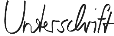 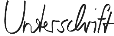 Maria Mustermann